O R D I N nr. _225_    01 septembrie  2020                                                                            or. Căuşeni                                                              ,, Cu privire la  desfășurarea activității Judecătorie Căușeni sediul Central, în regim special de lucru, în legătură cu  confirmarea cazurilor de Covid  al unor angajați ”	În temeiul Hotărîrii nr. 10 din 15 mai 2020 a a Comisiei Naţionale Extraordinare de Sănătate Publică, Legii nr. 69  din  21.05.2020 cu privire la instituirea unor măsuri pe perioada stării de urgenţă în sănătate publică şi modificarea unor acte normative și Legii privind organizarea judecătorească nr.514-XIII din 06.07.1995,    O R D O N:1. În consecința faptului că un număr de angajați din cadrul Judecătoriei Căușeni sediul Central au fost diagnosticați  cu COVID-19, se prelungește regimul special de muncă stabilit conform ordinului nr. 206 din 22.08.2020, începând cu data de 02.09.2020 pînă pe data de 06.09.2020 inclusiv, după cum urmează:Se vor examina cauzele care, potrivit cadrului normativ se judecă fără citarea părților ( cererile cu valoare redusă, dosarele ce țin de examinare în procedură scrisă) și cauzele urgente, a căror amânare va fi în măsură a prejudicia interesele justiției, dintre care:În materie penală/contravențională – aplicarea și/sau prelungirea  măsurilor procesuale de constrângere, autorizarea acțiunilor de urmărire penală și a măsurilor speciale de investigații efectuate cu autorizarea judecătorului de instrucție și aplicarea măsurilor de siguranță;În materie civilă/de contencios administrativ – aplicarea măsurilor de protecție în cazurile de violență în familie și în cauzele de procedură specială (încuviințarea spitalizării forțate a tratamentului forțat, încuviințarea examenului psihiatric sau spitalizării în staționar de psihiatrie), luare în custodie a străinilor.Pentru toate celelalte tipuri de cauze, judecătorul va proceda la preschimbarea din oficiu, a termenelor de judecată, prin amânarea ședințelor după data de 06.09.2020 (data pasibilă revizuirii în funcție de conjunctură), cu înștiințarea obligatorie a participanților despre măsurile operate (informații care pot fi consultate inclusiv pe portalul național al instanțelor de judecată (instanțe.justice.md, cît și nemijlocit pe pagina web a Judecătoriei Căușeni jca@justice.md)2. Accesul tuturor persoanelor în Secțiile, care au program  de lucru cu publicul se  restricționează în așa fel, încât depunerea cererilor și eliberarea actelor solicitate se  va efectua prin adresa de e-mail și/ori adresa poștală a sediilor corespunzătoare a instanței. În cazuri excepționale (de exemplu, ridicarea actelor de dispoziție executorii și irevocabile) se va permite accesul doar a cîte o persoană pe rînd.3. Accesul justițiabililor în incinta sediilor instanței de judecată se va permite doar după înregistrarea datelor de identificare a acestora și doar în baza citației  pentru ziua respectivă, aspect ce urmează a fi verificat obligatoriu de către serviciul pază.4. Depunerea de înscrisuri la dosar urmează a fi efectuată exclusiv prin mijloace alternative, precum sunt: poșta  electronică a sediului instanței – jca@justice.md sediul Căușeni; jsv@justice.md – sediul Ștefan Vodă;5. În cazul în care justițiabilii, care nu au acces la nici unul din mijloacele alternative indicate, nu au ședința programată în ziua curentă, însă în scopul sesizării instanței de judecată la sediul acesteia, se va lua legătura cu serviciu de pază de la  intrarea în sediul instanței, iar acesta va sesiza administrația instanței în vederea luării unor măsuri corespunzătoare situației.6. Judecătorii și personalul se vor prezenta la serviciu în regim normal de lucru (08.00-17.30, pauza de masă 12.30-13.00).7. Prezentul ordin se pune în executare începând cu data de 02.09.2020 și va continua până pe data de 06.09.2020 inclusiv, cu posibilitatea de modificare în funcție  de evoluția situației în instanță.8.  Ordinul se afișează pe panourile informative din sediile instanței și se publică pe  pagina web a Judecătoriei Căușeni.9. Executarea și controlul prezentului ordin se pune în sarcina președintelui și șefului Secretariatului ai Judecătoriei Căușeni.         Președintele    Judecătoriei Căuşeni                   /semnătura/                   Pleșca SergiuRepublica MoldovaJudecătoria Căuşeni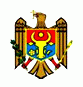 Республика МолдоваКэушанский Судor. Căuşeni,  str. Ştefan cel Mare  86 .tel/fax:0(243)2-25-65,e-mail: jca@justice.mdг. Кaушаны,  ул. Штефан чел Маре 86.тел/факс:0(243)2-25-65,e-mail: jca@justice.md